Ferryhill Wheelers C.C.Sep Edmenson 25 miles Time TrialTo be held Saturday 15th July 2017 promoted for and on behalf of Cycling Time Trials under their Rules & Regulations.Event Secretary.	Robert Spink, 50 Whitehouse Drive, Sedgefield, TS21 3BUTelephone		01740 629943Email			dr_r_spink@yahoo.comTimekeepers.		Mr Philip Everitt and Mr David Oliver.Headquarters:  Crathorne Reading Rooms, Crathorne, TS15 0BB.Please do not park in the village.  Please park on grass verges along Crathorne to Rounton road, to the west of the A19, away from the cricket field.  (see map).First rider off at 14.01T252/3 :-	Start at de-restriction sign at south end of Crathorne on old A19 (5 yds south of farm entrance) and proceed onto A19 southbound.  Continue on A19 to bear left off A19 signed Knayton ¼ ml, Borrowby 1¼ ml, (12.16mls)( Marshal)  Proceed up slip road to turn left (Marshal) over bridge crossing A19,  to crossroads, (Marshal) where left to rejoin A19 northbound.(Marshal)  Continue northwards to finish at end of footpath, just prior to bridge over A19 ( Crathorne/Rounton Road) (25.00 mls).The Attention of all riders is drawn to the District RTTC guidelines:No U-Turns will be permitted in the vicinity of the Start.No warming –up by any rider on course once the event has started.No Turbo trainers to be used within 100 yards of any inhabited property.Prizes**Prizes have been allocated according to the size of field in that category. One prize (of greatest value) per rider, except the team prize. Rider Safety:IN THE INTERESTS OF YOUR OWN SAFETY Cycling Time Trials and the event promoters strongly advise you to wear a HARD SHELL HELMET that meets an internationally accepted safety standard. In accordance with Regulation 15. ALL JUNIOR & JUVENILE competitors must wear Protective Hard Shell Helmets.It is recommended that a working rear light, either flashing or constant, is fitted to the machine in a position visible to following road users and is active whilst the machine is in use.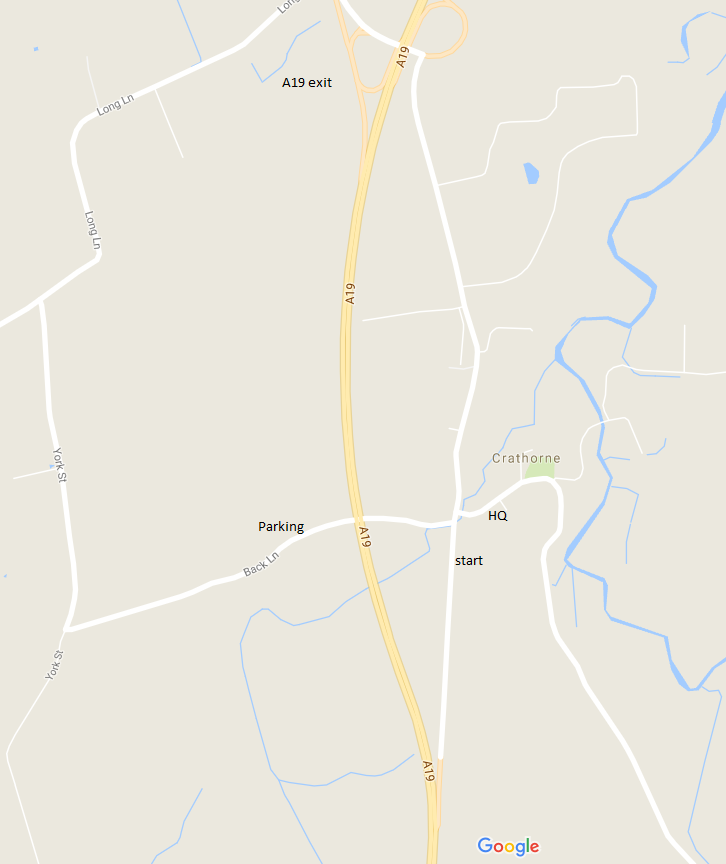 All RidersVets (age) 40-4950-5960-6970+LadiesBest Team of 31st £50£20£20£20£20£20£10 each 2nd£40£15£15£15£15£15-3rd£30£10£10----4th£20------5th £10------